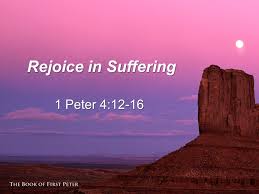 Getting More from the Message – 1 Peter 4:12-19Community Group Questions – Week of February 28, 2016Getting Started: Read this week’s passage out loud & pray the Holy Spirit will help you understand.  Ice Breaker: Can you tell us about someone who fell away from the faith because of suffering?_____________________________________________________________________Why do many Christians get so confused when trials come upon them? (Do we default to grace?)______________________________________________________________________________________________________________________________________Why do you think the Bible tells us so often to “rejoice”? (Do you have a rejoicing verse you love?) ______________________________________________________________________________________________________________________________________CS Lewis said that the Lord “shouts in our pains: it is His megaphone to rouse a deaf world.” Do you agree? Why or why not?______________________________________________________________________________________________________________________________________What are some reasons that many people like Christians so much?______________________________________________________________________________________________________________________________________How can trials and suffering show us those who are true believers and those who are not?______________________________________________________________________________________________________________________________________How is it possible that the conviction of sin and repentance can produce joy in our souls? ______________________________________________________________________________________________________________________________________What does it mean to “commit our soul to the Lord in doing good”? (see verse 19)______________________________________________________________________________________________________________________________________Can you tell us something that really encouraged you from this week’s Bible passage?  ______________________________________________________________________________________________________________________________________Can you tell us something that really challenged you from this week’s Bible passage?  ______________________________________________________________________________________________________________________________________ How can we pray for you specifically regarding what we learned this week? ___________________________________________________________________